Udviklingskort 1Udviklingskort 2Udviklingskort 3Udviklingskort 4NORGE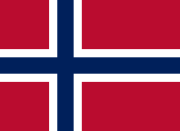 Forventet levealder              82,4Forventet skolegang            18,1Gennemsnitlig skole           12,9
BNI pr. indbygger            66494Børnedødelighed                     2CO2 udledning (t/i)              7,03Internet brugere (%)              98Pakistan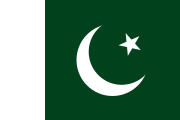 Forventet levealder              67,3Forventet skolegang              8,3Gennemsnitlig skole              5,2BNI pr. indbygger              4710Børnedødelighed                    67 CO2 udledning (t/i)              0,98Internet brugere (%)            17,1Usbekistan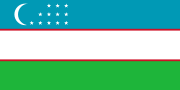 Forventet levealder              71,7Forventet skolegang            12,1Gennemsnitlig skole            11,8BNI pr. indbygger              7142Børnedødelighed                    17CO2 udledning (t/i)                3,4Internet brugere (%)            55,2Burundi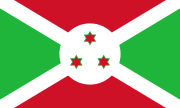 Forventet levealder              61,6Forventet skolegang            11,1Gennemsnitlig skole              3,3BNI pr. indbygger                754Børnedødelighed                    57CO2 udledning (t/i)              0,05Internet brugere (%)              2,7Mexico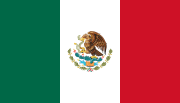 Forventet levealder              75,1Forventet skolegang            14,8Gennemsnitlig skole              8,8BNI pr. indbygger            19160Børnedødelighed                    14CO2 udledning (t/i)              3,74Internet brugere (%)            70,1Spanien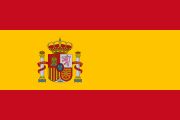 Forventet levealder              83,6 Forventet skolegang            17,6Gennemsnitlig skole            10,3BNI pr. indbygger            40975Børnedødelighed                      3CO2 udledning (t/i)              5,52Internet brugere (%)            90,7Sydafrika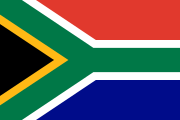 Forventet levealder              64,1Forventet skolegang            13,8Gennemsnitlig skole           10,2BNI pr. indbygger            12129Børnedødelighed                    35CO2 udledning (t/i)                7,5Internet brugere (%)            56,2 Iran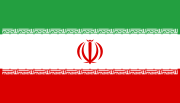 Forventet levealder              76,7Forventet skolegang            14,8Gennemsnitlig skole           10,3BNI pr. indbygger	      12447Børnedødelighed                    14CO2 udledning (t/i)              7,69Internet brugere (%).              70Sverige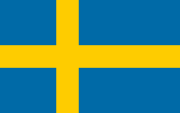 Forventet levealder              82,8Forventet skolegang            19,5Gennemsnitlig skole            12,5BNI pr. indbygger            54508Børnedødelighed                      3CO2 udledning (t/i)              3,54Internet brugere (%)            94,5USA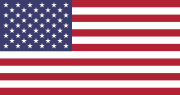 Forventet levealder              78,9Forventet skolegang            16,3Gennemsnitlig skole            13,4BNI pr. indbygger            63826Børnedødelighed                     7CO2 udledning (t/i)            15,24Internet brugere (%)            88,5Rusland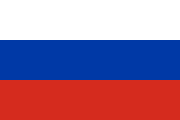 Forventet levealder              72,6Forventet skolegang               15Gennemsnitlig skole            12,2BNI pr. indbygger            26157Børnedødelighed                      6CO2 udledning (t/i)            11,13Internet brugere (%)            82,6Niger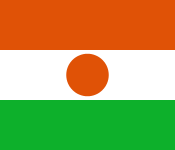 Forventet levealder              62,4Forventet skolegang              6,5Gennemsnitlig skole              2,1BNI pr. indbygger              1201Børnedødelighed                    80CO2 udledning (t/i)                0,1Internet brugere (%)              5,3England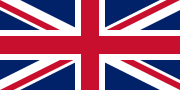 Forventet levealder              81,3Forventet skolegang            17,5Gennemsnitlig skole            13,2BNI pr. indbygger            46071Børnedødelighed                      4CO2 udledning (t/i)                5,4Internet brugere (%)            92,5Mongoliet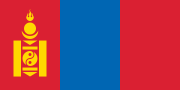 Forventet levealder              69,9Forventet skolegang            14,2Gennemsnitlig skole            10,3BNI pr. indbygger            10830Børnedødelighed                    16CO2 udledning (t/i)              6,73Internet brugere (%)            51,1Sierra Leone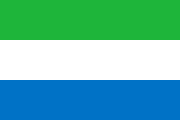 Forventet levealder.             54,7Forventet skolegang            10,2Gennemsnitlig skole              3,7BNI pr. indbygger              1668Børnedødelighed                  109CO2 udledning (t/i)              0,13Internet brugere (%)            13,2Chile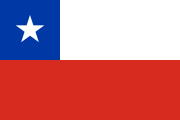 Forventet levealder              80,2Forventet skolegang            16,4Gennemsnitlig skole            10,6BNI pr. indbygger            23261Børnedødelighed                      7CO2 udledning (t/i)              4,62Internet brugere (%)            82,3Island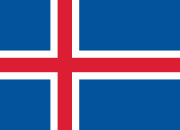 Forventet levealder                 83Forventet skolegang            19,1Gennemsnitlig skole            12,8BNI pr. indbygger            54682Børnedødelighed                      2CO2 udledning (t/i)              6,24               Internet brugere (%)               99                Australien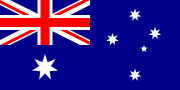 Forventet levealder.             83,4Forventet skolegang               22Gennemsnitlig skole            12,7BNI pr. indbygger            48085Børnedødelighed                      4CO2 udledning (t/i)            15,48Internet brugere (%).           86,5Haiti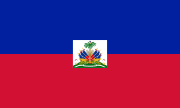 Forventet levealder                 64Forventet skolegang              9,7Gennemsnitlig skole              5,6BNI pr. indbygger              1709Børnedødelighed                    63CO2 udledning (t/i)                0,3Internet brugere (%)            32,9Marokko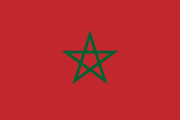 Forventet levealder.             76,7Forventet skolegang            13,7Gennemsnitlig skole              5,6BNI pr. indbygger              7368Børnedødelighed                   21CO2 udledning (t/i)              1,85Internet brugere (%)            74,4            Bolivia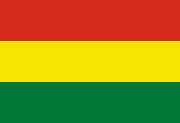 Forventet levealder              71,5Forventet skolegang            14,2Gennemsnitlig skole                9BNI pr. indbygger              8554Børnedødelighed                    26CO2 udledning (t/i)                   2Internet brugere (%)            47,5Tyskland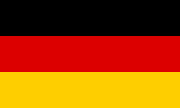 Forventet levealder              81,3Forventet skolegang               17Gennemsnitlig skole            14,2BNI pr. indbygger            55314Børnedødelighed                      4CO2 udledning (t/i)                8,5 Internet brugere (%)            88,1Filippinerne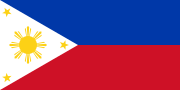 Forventet levealder              71,2Forventet skolegang            13,1Gennemsnitlig skole              9,4BNI pr. indbygger              9778Børnedødelighed                    27CO2 udledning (t/i)              1,33Internet brugere (%)               43Japan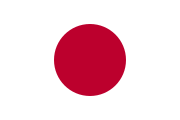 Forventet levealder              84,6Forventet skolegang            15,2Gennemsnitlig skole            12,9BNI pr. indbygger            42932Børnedødelighed                      3CO2 udledning (t/i)              8,74Internet brugere (%)            92,7Danmark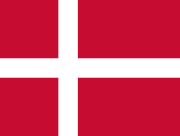 Forventet levealder              80,9Forventet skolegang            18,9Gennemsnitlig skole            12,6BNI pr. indbygger            58662Børnedødelighed                      4CO2 udledning (t/i)              5,76Internet brugere (%)               98Vietnam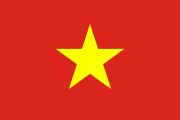 Forventet levealder              75,4Forventet skolegang            12,7Gennemsnitlig skole              8,3BNI pr. indbygger              7433Børnedødelighed                    20CO2 udledning (t/i)                2,7Internet brugere (%)            68,7Frankrig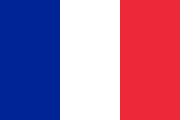 Forventet levealder              82,7Forventet skolegang            15,6Gennemsnitlig skole            11,5BNI pr. indbygger            47173Børnedødelighed                      5CO2 udledning (t/i)              4,62Internet brugere (%)            83,3Etiopien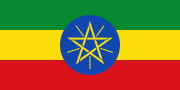 Forventet levealder              66,6Forventet skolegang             8,8Gennemsnitlig skole             2,9BNI pr. indbygger              2207Børnedødelighed                    51CO2 udledning (t/i)              0,15Internet brugere (%)            18,6Indien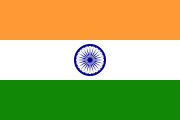 Forventet levealder              69,7  Forventet skolegang            12,2Gennemsnitlig skole              6,5BNI pr. indbygger              6681Børnedødelighed                    34CO2 udledning (t/i)                1,8Internet brugere (%)            20,1Brasilien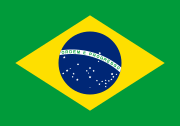 Forventet levealder              75,9Forventet skolegang            15,4Gennemsnitlig skole              8,0BNI pr. indbygger            14263Børnedødelighed                    14CO2 udledning (t/i)              2,04Internet brugere (%)            73,9Kina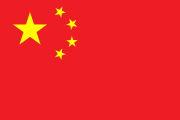 Forventet levealder              76,9Forventet skolegang               14Gennemsnitlig skole              8,1BNI pr. indbygger            16057Børnedødelighed                     8CO2 udledning (t/i)              7,35Internet brugere (%)            54,3Singapore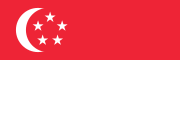 Forventet levealder	    83,6Forventet skolegang            16,4Gennemsnitlig skole            11,6BNI pr. indbygger            88155Børnedødelighed                      3CO2 udledning (t/i)                8,4Internet brugere (%)            88,9